BACOLOD WATER DISTRICT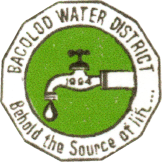 Bacolod, Lanao del NorteCCC NO. 543BWD PROGRAMS AND PROJECTSAs of December 31, 2014No.ProjectProgramActivity NameLocationTarget BeneficiariesLocationTarget BeneficiariesTotalCostDateStartedStatus of Project ImplementationStatus of Project ImplementationStatus of Project ImplementationStatus of Project ImplementationStatus of Project ImplementationStatus of Project ImplementationNo.ProjectProgramActivity NameLocationTarget BeneficiariesLocationTarget BeneficiariesTotalCostDateStartedTargetCompletionDateTargetCompletionDateActualCompletion Date% of CompletionTotalCost IncurredRemarks1Pipe Line ExpansionPurok 5, Upper Liangan East, Bacolod, LDNPurok 5, Upper Liangan East, Bacolod, LDNP 116,447.50February 2014March 2014March 2014March 2014100%P 116,447.50Fully Implemented2Repair of Generator SetPumping Station #1 Bacolod, LDNPumping Station #1 Bacolod, LDNP 91,330.00June 2014July 2014July 2014July 2014100%P 91,330.00Fully Implemented3Pipe Line ExpansionUpper Esperanza Bacolod, LDNUpper Esperanza Bacolod, LDNP 40,301.52November 2014December 2014December 2014December 2014100%P 40, 301.52Fully Implemented4Purchase of 2hp submersible pumpDemologan sump tank, Demologan, Bacolod LDNDemologan sump tank, Demologan, Bacolod LDNP69,300.00December 2014December 2014December 2014December 2014100%P 69,300.00Fully Implemented                                                 Total Project Cost           P 317,379.02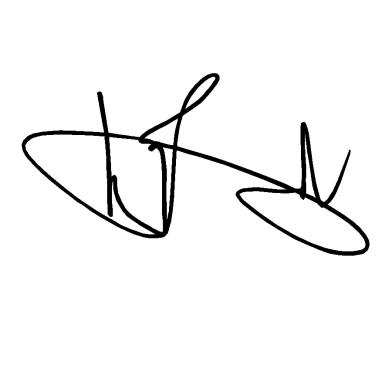 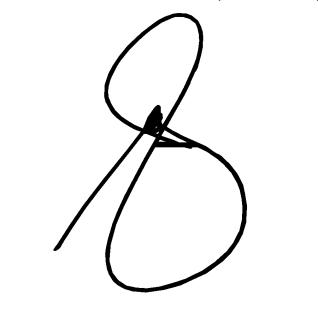 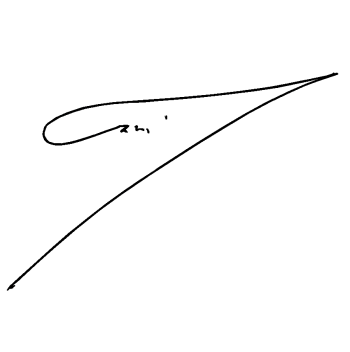                                                  Total Project Cost           P 317,379.02                                                 Total Project Cost           P 317,379.02                                                 Total Project Cost           P 317,379.02                                                 Total Project Cost           P 317,379.02                                                 Total Project Cost           P 317,379.02                                                 Total Project Cost           P 317,379.02                                                 Total Project Cost           P 317,379.02                                                 Total Project Cost           P 317,379.02                                                 Total Project Cost           P 317,379.02                                                 Total Project Cost           P 317,379.02                                                 Total Project Cost           P 317,379.02Prepared by:                                ZAIDIE C. LIGUTOM                                         UCSA-CPrepared by:                                ZAIDIE C. LIGUTOM                                         UCSA-CPrepared by:                                ZAIDIE C. LIGUTOM                                         UCSA-C  Verified by:                                ALMA S. MAGLANA                           Corporate Accounts Analyst  Verified by:                                ALMA S. MAGLANA                           Corporate Accounts Analyst  Verified by:                                ALMA S. MAGLANA                           Corporate Accounts Analyst  Verified by:                                ALMA S. MAGLANA                           Corporate Accounts AnalystApproved by:ENGR. NOEL L. RESABALGeneral ManagerApproved by:ENGR. NOEL L. RESABALGeneral ManagerApproved by:ENGR. NOEL L. RESABALGeneral ManagerApproved by:ENGR. NOEL L. RESABALGeneral ManagerApproved by:ENGR. NOEL L. RESABALGeneral Manager